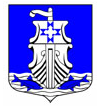 Совет депутатовМуниципального образования« Усть-Лужское сельское поселение»Муниципального образования« Кингисеппский муниципальный район»(третий созыв) Решение0т 04 февраля 2016 года №91 В соответствии с  ФЗ от 06.10.2003 года №131 -ФЗ « Об общих принципах местного самоуправления в Российской Федерации» Совет депутатов МО « Усть-Лужское сельское поселение»  Решил:1.Утвердить график проведения заседаний Совета депутатов» МО « Усть-Лужское сельское поселение» на 2016 год.2.Контроль  исполнения данного  решения возложить на постоянную депутатскую комиссию по законодательству и международным отношениям.И.О. главы МО «Усть-Лужское сельское поселение»                                                       Т.С. Ельчугина